INDICAÇÃO Nº		Assunto: Solicita limpeza e manutenção externas, de forma urgente, na EMEB “Sebastião de Camargo Pires”, localizada no Bairro dos Pires, conforme especifica.  Senhor Presidente: CONSIDERANDO que pais de alunos reportaram a este Vereador muita preocupação com o estado de conservação externo da escola EMEB “Sebastião de Camargo Pires”, localizada no Bairro dos Pires; CONSIDERANDO que, devido ao mato alto e presença de formigueiros no entorno da escola - que atende crianças da zona rural de Itatiba - estes pais estão muito apreensivos quanto à segurança de seus filhos - dada a presença de animais peçonhentos que o mato abriga; CONSIDERANDO que, também na área externa, há uma fossa que estaria há meses com afundamento e expondo os alunos à quedas acidentais; 	INDICO ao Senhor Prefeito Municipal, nos termos do Regimento Interno desta Casa de Leis, que seja oficiado às  Secretarias responsáveis afins providenciar limpeza e manutenção externas, de forma urgente, na EMEB “Sebastião de Camargo Pires”, localizada no Bairro dos Pires. 
SALA DAS SESSÕES, 28 de Março de 2018.THOMÁS ANTONIO CAPELETTO DE OLIVEIRA      Vereador - PSDB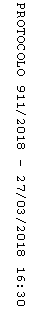 